г. Петропавловск-Камчатский		                    « 08 »  февраля  2018 годаВ целях уточнения отдельных положений приказа Министерства социального развития и труда Камчатского края от 30.12.2014 № 1307-п
«О порядке оказания материальной помощи лицам, находящимся в трудной жизненной ситуации, проживающим в Камчатском крае»ПРИКАЗЫВАЮ:1. Внести в приказ Министерства социального развития и труда Камчатского края от 30.12.2014 № 1307-п «О порядке оказания материальной помощи лицам, находящимся в трудной жизненной ситуации, поживающим в Камчатском крае» следующие изменения: пункт 6 дополнить предложением вторым следующего содержания:«Положения настоящего Приказа, определяющие порядок предоставления государственной услуги в электронном виде, вступают в силу с 1 января 2019 года.»;в приложении:2.1. в части 1.2:а) в абзаце шестом слова «и сестры.» заменить словами «и сестры;»;б) дополнить абзацем седьмым следующего содержания:«величина прожиточного минимума - установленная Правительством Камчатского края величина прожиточного минимума с учетом муниципального коэффициента, утвержденного Правительством Камчатского края для муниципального района (городского округа) в Камчатском крае, в котором гражданин проживает по месту жительства.»;2.2. пункт 4 части 1.10 после слова «документах» дополнить словами «должны соответствовать сведениям, указанным в документах, удостоверяющих личность гражданина»;2.3. в части 2.1:а) в абзаце первом слова «, установленную Правительством Камчатского края» исключить;б) в абзаце втором слова «1,5 величины прожиточного минимума по соответствующей социально-демографической группе населения, установленной Правительством Камчатского края» заменить словами                         «2 величины прожиточного минимума на душу населения»;2.4. часть 2.5 изложить в следующей редакции:«2.5. Материальная помощь оказывается гражданам один раз в год. По решению Комиссии материальная помощь может быть представлена более одного раза в год.»;2.5. в части 2.6:а) в пункте 2 слова «за исключением случаев, указанных в части 2.5 настоящего Порядка» заменить словами «если Комиссией не принято иное решение»;б) в пункте 4 слова «, установленной Правительством Камчатского края» исключить;в) в пункте 5 слова «по соответствующей социально-демографической группе населения, установленной Правительством Камчатского края» заменить словами «на душу населения»;2.6. в части 3.1: а) в абзаце втором слова «по соответствующей социально-демографической группе населения, установленной Правительством Камчатского края» заменить словами «на душу населения,»;б) абзац третий изложить в следующей редакции:«Материальная помощь на частичную оплату (компенсацию) стоимости расходных материалов к инсулиновым помпам оказывается лицам в возрасте от 18 до 23 лет включительно с диагнозом сахарный диабет, имеющим установленную инсулиновую помпу и обучающимся по очной форме обучения в образовательных организациях (за исключением организаций дополнительного образования и организаций дополнительного профессионального образования, в случае, если среднедушевой доход семьи (одиноко проживающего гражданина) не превышает 2 величины прожиточного минимума на душу населения.»;в) дополнить абзацем четвертым следующего содержания:«Учет и расчет доходов семьи (одиноко проживающего гражданина) для оказания материальной помощи производится в соответствии с Положением, установленным разделом 9 настоящего Порядка.»;2.7. в части 3.3:а) в пункте 3 слова «50,0 тысяч рублей» заменить словами «50 000,0 рублей, но не более 1 раза в год»;б) в пункте 4 слова «молочной железы.» заменить словами «молочной железы;»;в) дополнить пунктом 5 следующего содержания:«5) в размере фактической стоимости расходных материалов к инсулиновым помпам не превышающем 30 000,0 рублей, но не более 1 раза в год.»;2.8. в части 3.4:а) в пункте 9 слова «(для военнослужащих).» заменить словами «(для военнослужащих);»;б) дополнить пунктом 10 следующего содержания:«10) справки государственного учреждения здравоохранения о наличии медицинских показаний на обеспечение инсулиновой помпой и справки с места учебы либо студенческого билета, выданной(ного) образовательной организацией (за исключением организаций дополнительного образования и организаций дополнительного профессионального образования (для граждан, которым установлена инсулиновая помпа).»2.9. в части 3.5:а) в пункте 4 слова «по соответствующей социально-демографической группе населения, установленной Правительством Камчатского края» заменить словами «на душу населения»;б) в пункте 6 слова «его проживания.» заменить словами «его проживания;»;в) дополнить пунктами 7 и 8 следующего содержания:«7) наличие права на обеспечение инсулиновой помпой по иным основаниям (для граждан, которым установлена инсулиновая помпа);8) достижение возраста 23 лет (для граждан, которым установлена инсулиновая помпа).»;2.10. в абзаце первом части 4.1 слова «не превышает 1,2 величины» заменить словами «не превышает 1,5 величины»; слова «, установленной Правительством Камчатского края» исключить;2.11. в части 4.4:а) в пункте 12 слова «(гемодиализ).» заменить словами «(гемодиализ);»;б) дополнить пунктом 13 следующего содержания:«13) справки от администрации автостанции или аэропорта отправления, подтверждающего задержку рейса автомобильного транспорта общего пользования междугородного сообщения, либо воздушного транспорта межмуниципального сообщения в Камчатском крае вследствие неблагоприятных метеорологических условий, по техническим и другим причинам.»;2.12. в части 4.5:а) в абзаце четвертом слова «суток.» заменить словами «суток;»;б) дополнить пунктом 3 следующего содержания:«3) ожидающих выезд к постоянному месту жительства после окончания обследования или лечения в связи с задержкой рейса автомобильного транспорта общего пользования междугородного сообщения, либо воздушного транспорта межмуниципального сообщения в Камчатском крае - до 5 дней.»; 2.13. в пункте 3 части 4.6 слова «1,2 величины» заменить словами               «1,5 величины»; слова «, установленной Правительством Камчатского края» исключить;2.14. дополнить частью 5.11 следующего содержания:«5.11. Рассмотрение заявления граждан об оказании материальной помощи на оплату стоимости горячего питания по решению Комиссии осуществляется без учета дохода семьи (одиноко проживающего гражданина).»;2.15. в части 5.2 слова «300,0 рублей» заменить словами «315,0 рублей»;2.16. в абзаце первом части 6.1 слова «, установленной Правительством Камчатского края» исключить;2.17. в пункте 3 части 6.3 слова «, установленной Правительством Камчатского края» исключить;2.18. в абзаце первом части 7.2 слова «, а в исключительных случаях, решениями глав муниципальных образований в Камчатском крае,» исключить;2.19. в части 8.1:а) пункт 2 изложить в следующей редакции:«2) ветеранам Великой Отечественной войны;»;б) дополнить пунктом 3 следующего содержания:«3) обслуживаемым на дому социальными работниками одиноко проживающим престарелым гражданам и инвалидам, одиноко проживающим семейным парам, состоящим из супругов, которые являются престарелыми гражданами и (или) инвалидами.»;2.20. в части 8.3 слова «5 000,0 рублей» заменить словами «6 000,0 рублей».2. Настоящий приказ вступает в силу через 10 дней после дня его официального опубликования и распространяется на правоотношения, возникшие с 1 января 2018 года.Министр								                 И.Э. Койрович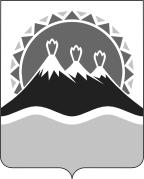 МИНИСТЕРСТВО СОЦИАЛЬНОГО РАЗВИТИЯ И ТРУДАКАМЧАТСКОГО КРАЯПРИКАЗ №  160-пО внесении изменений в приказ Министерства социального развития и труда Камчатского края от 30.12.2014 № 1307-п «О порядке оказания материальной помощи лицам, находящимся в трудной жизненной ситуации, проживающим в Камчатском крае»